РОССИЙСКАЯ ФЕДЕРАЦИЯСАМАРСКАЯ ОБЛАСТЬМУНИЦИПАЛЬНЫЙ РАЙОН СЫЗРАНСКИЙАДМИНИСТРАЦИЯгородского поселения ТроицкоеПОСТАНОВЛЕНИЕ             25 сентября  2017 года                                          №  42                             О создании    Молодёжном Совете при администрации  сельского   поселения ТроицкоеВ соответствии с Федеральным законом № 131-ФЗ  от 06.10.2003 года «Об общих принципах организации местного самоуправления в РФ», Уставом    сельского  поселение Троицкое муниципального района Сызранский Самарской области, администрация сельского поселения  Троицкое,ПОСТАНОВЛЯЕТ:        1. Утвердить Положение о Молодёжном Совете при администрации сельского   поселения  Троицкое (приложение № 1) .        2. Утвердить Программу Молодёжного Совета при администрации сельского   поселения  Троицкое (приложение № 2).         3. Утвердить План работы Молодёжного Совета при администрации сельского   поселения  Троицкое на 2017 год (приложение № 3).         4. Настоящее постановление опубликовать в газете «Троицкий Вестник»           5. Контроль за исполнением настоящего постановления оставляю за собой.Глава  сельского поселения Троицкоемуниципального района СызранскийСамарской области				                            В.И.ТоряникПриложение № 1Утверждено  Постановлением  администрации  сельского поселения Троицкокемуниципального района Сызранский от «25 » сентября 2017  года № 42ПОЛОЖЕНИЕ О МОЛОДЕЖНОМ СОВЕТЕ Общие положения           1.1. Молодежный Совет при   администрации  сельского поселения Троицкое муниципального района Сызранский Самарской области (далее – Совет) – постоянно действующий консультативно-совещательный орган, представляющий интересы молодежи во взаимоотношениях с органами государственной власти и местного самоуправления, предприятиями, учреждениями, сельского поселения Троицкое, принимающий участие в формировании и реализации молодежной политики.           1.2. Совет в своей деятельности руководствуется Конституцией Российской Федерации, законодательством Российской Федерации и Самарской области, Уставом сельского поселения Троицкое муниципального района Сызранский Самарской   области, а также настоящим Положением.           1.3. Совет осуществляет свою деятельность на общественных началах.2. Цели и задачи Совета  Цели Совета:- 	содействие решению проблем молодежи сельского поселения Троицкое-	 развитие правовой культуры, культуры труда и самосовершенствования, гражданской ответственности молодежи;-	 координация и объединение деятельности молодых граждан по реализации молодежной политики в сельском   поселении  Троицкое;- 	содействие формированию кадрового резерва муниципального управления.  Задачи Совета:-	развитие молодежного парламентаризма и системы молодежных совещательных органов;-	информирование Главы сельского поселения Троицкое о проблемах и предложениях молодежи;-	подготовка и внесение в Собрание  представителей сельского поселения Троицкое предложений об изменениях в действующие нормативно-правовые акты, рассмотрение концепций муниципальных целевых программ по вопросам молодежной политики;-	изучение мнения молодых граждан о ходе реализации государственной молодежной политики;-	повышение избирательной активности молодежи;-	взаимодействие и сотрудничество с государственными органами, общественными объединениями и организациями, деятельность которых направлена на разрешение проблем в области молодежной политики;-	оценка эффективности программ деятельности общественных объединений и программ их поддержки на федеральном, региональном и муниципальном уровнях;-	участие в формировании концепции муниципальной молодежной политики;-	привлечение научного и творческого потенциала молодежи сельского поселения Троицкое  к участию в выработке нормативных правовых актов по вопросам молодежной политики;-	теоретическая и практическая подготовка молодежи к общественной деятельности, участие в развитии профессионально-ориентационной деятельности;-	формирование в молодежной среде правовой культуры;-	обеспечение взаимодействия органов местного самоуправления с молодежью и молодежными объединениями сельского поселения  Троицкое;-	содействие в привлечении молодежи и студентов к управлению предприятиями, различных сфер экономики сельского поселения  Троицкое.3.Полномочия Совета3.1.Совет для выполнения возложенных на него задач:-	Вносит, в установленном порядке, на рассмотрение Главы сельского поселения Троицкое    предложения по вопросам, относящимся компетенции Совета.-	Запрашивает и получает в установленном порядке от органов местного самоуправления и организаций информацию и материалы, не носящие закрытый характер, необходимые для решения вопросов, относящихся к компетенции Совета.-	Формирует при необходимости временные рабочие группы, привлекает соответствующих специалистов по вопросам компетенции Совета.-	Заслушивает доклады и отчеты членов Совета по вопросам компетенции Совета.-	Осуществляет иные полномочия, необходимые для реализации целей и задач, поставленных перед Советом.4. Компетенция Совета молодежи4.1. К компетенции Совета относится:-	разработка и представление в органы местного самоуправления программ, проектов и планов мероприятий, направленных на развитие молодежной политики в сельском поселении Троицкое;-	участие в предварительном обсуждении основных направлений молодежной политики в сельском  поселении Троицкое;-	организация конференций, «круглых столов» и других мероприятий для обсуждения молодежной проблематики;-	разработка методических, информационных и других материалов, содействующих активизации деятельности молодежи в соответствии с приоритетами молодежной политики;-	расширение и укрепление контактов между молодежными структурами Сызранского района и Самарской области, молодежными структурами других регионов, федеральными и зарубежными молодежными структурами.Совет осуществляет необходимые исследования и проводит консультации по проблемам, затрагивающим интересы молодежи.Совет от своего имени принимает решения, обращения и заявления, которые носят рекомендательный характер.5. Порядок формирования и состав Совета5.1 Совет формируется по следующему принципу: -  Глава сельского поселения Троицкое;  -  представители  молодежи – 8 человек;5.2.  Порядок формирования Совета:-	Глава сельского поселения Троицкое является членом Совета по статусу.-	Представители молодежи,  обучающейся в средних, средне специальных и высших учебных заведений,  включаются в состав Совета на основе  письменно заявления гражданина.- Членом  Совета  может  быть только  физическое  лицо.Численный состав Совета    7   человек.Совет состоит из:- почетного председателя Совета – Глава сельского поселения Троицкое - председателя Совета, который избирается из числа членов Совета, на заседании Совета, простым большинством голосов, открытым голосованием;- секретаря Совета, который избирается из числа членов Совета, на заседании Совета, простым большинством голосов, открытым голосованием - и членов Совета.Положение о Совете и его состав утверждаются постановлением Главы сельского поселения Троицкое.Внесение изменений в персональный состав Совета осуществляется постановлением Главы  сельского поселения Троицкое.Членом Совета, не являющимся почетным председателем Совета может быть гражданин Российской Федерации в возрасте не моложе 14 лет и не старше 35 лет, постоянно или преимущественно проживающий на территории сельского поселения Троицкое.Члены Совета:-	независимо от порядка и срока вхождения в состав Совета обладают равными правами и обязанностями;-	обязаны регулярно посещать заседания Совета, рабочие совещания Совета, выполнять решения Совета, а также поручения председателя Совета;-	осуществляют свою деятельность в Совете безвозмездно на общественных началах.Выведение из состава Совета осуществляется постановлением Главы  сельского поселения Троицкое, исключительно в следующих случаях:-	на основании решения органа, выдвинувшего члена Совета;-	на основании ходатайства не менее 2/3 членов Совета (основанием для подобного ходатайства является систематическое невыполнение членом Совета своих обязанностей;-	личное заявление члена Совета.Введение в состав Совета осуществляется постановлением Главы сельского поселения  Троицкое..6.  Организация работы СоветаЗаседания Совета, с участием Главы  сельского поселения Троицкое проводятся по мере необходимости, но не реже четырех раз в год.Рабочее совещание Совета проводится по мере необходимости, но не реже одного раза в месяц.Заседание, рабочее совещание Совета являются правомочными, если на нем присутствуют не менее 1/2 членов, входящих в состав Совета.Совет вправе собираться по инициативе Главы  сельского поселения Троицкое, председателя Совета, простого большинства списочного состава членов Совета.Повестка заседания Совета формируется председателем Совета на основе решений Совета, предложений членов Совета и утверждается на заседании Совета.Подготовка вопросов, внесенных в повестку дня заседания Совета, осуществляется:членами Совета;сотрудниками администрации  сельского поселения ТроицкоеРешения Совета принимаются большинством голосов присутствующих на заседании членов совета, носят рекомендательный характер и оформляются протоколом.7. Порядок внесения изменений и дополнений в настоящее ПоложениеПри необходимости, изменения и дополнения в Положение вносятся на заседании Совета по предложению не менее 2/3 членов Совета, утверждаются постановлением Главы  сельского  поселение Троицкое и доводятся до сведения всех членов Совета.8.  Порядок прекращения деятельности СоветаСовет распускается постановлением Главы  сельского поселения Троицкое муниципального района Сызранский  Самарской области.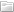 Приложение № 2Утверждено  Постановлением   администрации   сельского  поселения Троицкоеот « 25»сентября 2017 года № 42Программа Молодежного Совета при   администрации  сельского поселения ТроицкоеМолодежный Совет при Главе сельского поселения Троицкое - новая молодежная общественная структура, миссия которой - стать центральным субъектом реализации молодежной политики на территории сельского поселения Троицкое, перейти на современный, инновационный, этап в развитии молодежного самоуправления в   поселении.Данная программа служит основой деятельности Молодежного Совета. Она направлена с одной стороны на развитие системы всестороннего и оперативного взаимодействия органов местного самоуправления муниципального образования с молодежными общественными организациями и объединениями, в целях реализации прав и законных интересов молодых граждан. С другой стороны, программа призвана привлечь максимально возможное число молодежи к реализации силами той же молодежи социально значимых программ.Став организаторами или участниками проектов, молодые люди получат реальную возможность для самоопределения, самоутверждения, самореализации, саморазвития.Эти четыре «само» и легли в основу четырех приоритетных направлений содержания программы. Также эти направления согласованы с положениями, изложенными в основных государственных документах по реализации молодежной политики: «Стратегии государственной молодежной политики в РФ до 2017 года» и Концепции долгосрочного социально-экономического развития Российской Федерации на период до 2020 года (раздел «Молодежная политика»).Программа составлена в соответствии с Положением о Молодежном Совете при Главе  сельского  поселения Троицкое». В содержании программы излагаются ее цель и задачи, дана характеристика четырех приоритетных направлений.Итогом реализации программы является создание условий для расширения участия молодых граждан в организации и реализации мероприятий молодежной политики, а также повышения эффективности деятельности органов местного самоуправления по решению вопросов молодежной политики на территории  сельского Троицкое  поселения.Цель и задачи программыЦель: Развитие и реализация потенциала молодежи сельского поселения   Троицкое в интересах инновационного развития городского поселения.Задачи:1. Информирование всех молодых людей о возможностях их развития в поселение, в районе, а также формирование культуры применения созданных возможностей личностного и общественного развития.2.Системное вовлечение молодежи в общественную жизнь и развитие навыков самоуправления молодых жителей сельского   поселения  Троицкое.3.Выявление, продвижение, поддержка активности молодежи и ее достижений в социально-экономической, общественно-политической, творческой и спортивной сферах.4.Гражданское образование и патриотическое воспитание молодежи, содействие формированию правовых, культурных и нравственных ценностей среди молодежи.                      Приоритетные направления программыИнформирование молодежи о потенциальных возможностях саморазвития через разработку актуальных механизмов и форм трансляции информации- молодежный сайт, молодежную электронную газету, интернет-форум.         2. Вовлечение молодежи в социальную практику и формирование ее общественной созидательной активности через трудовую, предпринимательскую, экологическую, волонтерскую деятельность.          3. Самореализация молодежи в творческой, научной, общественно-политической, спортивной деятельности; поддержка обладающей лидерскими навыками, инициативной молодёжи.          4. Гражданско-патриотическое и правовое воспитание молодёжи через развитие системы молодёжных патриотических объединений и отрядов правопорядка, увеличение числа молодёжи в массовых мероприятиях в честь значимых государственных праздников.Приложение № 3Постановлением   администрации  сельского поселения Троицкоеот «25» сентября 2017 года № 42План работы Молодёжного Совета при администрации  сельского поселения ТроицкоеВ течение года возможны корректировки по Плану работы Молодёжного совета СОСТАВМолодежного советапри  администрации сельского  поселения Троицкое1. Родионов Иван Юрьевич;2. Рязанов Дмитрий Сергеевич;3. Шабунов Андрей Дмитриевич;4. Акимов Вадим Дмитриевич;5.  Рубцова Елена Сергеевна;6. Самсонова Марина Сергеевна;7. Родионов Артем Александрович;8. Шиляев Алексей Вадимович. №МероприятияСрокисполненияОтветственныйисполнитель1.Вопросы для рассмотрения на заседаниях Молодёжного совета1.Вопросы для рассмотрения на заседаниях Молодёжного совета1.Вопросы для рассмотрения на заседаниях Молодёжного совета1.Вопросы для рассмотрения на заседаниях Молодёжного совета1.1О плане работы молодежного Совета на 2017 год;октябрь2017 годаПредседатель Молодежного Совета (далее председатель МС)1.2Об организации занятости молодежи в поселении;октябрь2017 годаПредседатель МС1.3Об организации малозатратных форм отдыха молодежи в летний период;2 квартал 2018 годав течение  года Председатель МС1.4Об организации работы с ветеранами Великой Отечественной войны;2 квартал 2018 годав течение  года Председатель МС1.5Организация и участие в молодежных акциях "За здоровый образ жизни»весь периодПредседатель МС1.6Предложения в план мероприятий программы на 2018 год;4 квартал 2017 годаПредседатель МС1.7Заседания Молодежного совета;1 раз в месяцПредседатель МС1.8Отчет о деятельности Молодежного совета Главе сельского поселения Троицкое ежеквартальноПредседатель МС2. Организационные мероприятия на 2017 года.2. Организационные мероприятия на 2017 года.2. Организационные мероприятия на 2017 года.2. Организационные мероприятия на 2017 года.2.1Оказание помощи в проведении соревнования «Лыжня России 2017» февраль 2017г.Члены МС,администрация КСП2.2Акция «Чистый поселок» - экологические субботники;Сентябрь-октябрьМС, Администрация  учащиеся школы, д/дом,население  2.3Акция «Быть здоровым – это модно!» (проведение мероприятий по профилактике алкоголизма, табакокурения, наркомании в молодежной среде);в течение  годаМС, МКУК и общественность2.42.5Участие в мероприятиях, посвященных  дню Победы  в  ВОВ:- благоустройство памятников;- участие в митингах   Акция «Молодежь родного края» (благоустройство территории городского поселения, ремонт и покраска детских площадок);1-9 мая май-июньМС,Учащиеся школыМС2.6 «Наши младшие друзья» помощь в проведение праздника «День защиты детей»;июнь МС, Д/К «Юность»2.7 Акция «Помним имя твоё, Россия!» посвященная Дню России;12 июня МС, учащиеся, Д/К «Юность» 2.8 Акция «Зажги свечу памяти» и митинг  посвященный «Дню памяти и скорби»;21-22 июня МС, учащиеся, Д/К «Юность»2.92.10«Ты – будущее России»  мероприятия в рамках Дня молодёжи;Акция «Молодежь родного края» (благоустройство территории городского поселения, ремонт и покраска детских площадок);Июнь-июль.июнь-августМС, Д/К «Юность» МС, общественность2.112.122.17 «Спорт – это жизнь!» спортивно -оздоровительные мероприятия;Участие  в подготовке и проведении Дня  поселка;Участие  в мероприятиях посвященных «Дню пожилого человека»;июнь-августавгуст      1 октября  Учащиеся школы, молодежьМС, Учащиеся школы, молодежь                   МС, Учащиеся школы, молодежь2.19Акция "Нам не все равно!", посвященная Дню борьбы со СПИДом;1 декабря МС, учащиеся школ2.20Акция «Спешите делать добро!» (Международный день инвалидов);3 декабря МС, учащиеся школ2.21«Молодёжь и закон»  проведение мероприятий ко Дню Конституции РФ; 12 декабрьМС, Д/К «Юность»